О внесении изменений в постановление от 11 декабря 2014 года № 378 о строительстве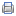 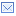 ГлаваСтаронижестеблиевского сельского поселенияКрасноармейского района                                                                   В.В. Новак2ЛИСТ СОГЛАСОВАНИЯк постановлению администрации Старонижестеблиевского сельского поселения Красноармейского района от _______________ № _________«О внесении изменений в постановление главыСтаронижестеблиевского сельского поселения Красноармейского районаот 11 декабря 2014 года № 378  «Об утверждении муниципальной  программы" Комплексное и устойчивое развитие в сфере строительства, архитектуры и дорожного хозяйства Старонижестеблиевского сельскогопоселения Красноармейского района»Проект подготовлен и внесен:ПРИЛОЖЕНИЕУТВЕРЖДЕНпостановлением администрацииСтаронижестеблиевскогосельского поселенияКрасноармейского районаот __11.04.2017г__ № __50__ПАСПОРТ муниципальной  программы"Комплексное и устойчивое развитие в сфере строительства, архитектуры и дорожного хозяйства Старонижестеблиевского сельского поселенияКрасноармейского района" "         Хорошее состояние улично-дорожной сети - необходимое условие успешного развития экономики Старонижестеблиевского сельского поселения  улучшения условий жизни населения. Развитие промышленного производства, сельского хозяйства, увеличение количества автотранспортных средств у населения,в том числе  грузовых,  и интенсивность их эксплуатации существенно обостряет проблему нагрузки на дорожное покрытие, а так же безопасности дорожного движения при сохранении тенденции увеличения человеческих и экономических потерь, а также негативного влияния на окружающую среду.         В настоящее время из-за несоответствия уровня развития и транспортно-эксплуатационного состояния автомобильных дорог спросу на автомобильные перевозки участники дорожного движения теряют в течение суток около 40 - 60 минут свободного или рабочего времени из-за низких скоростей движения (25 - 35 км/ч). В результате недостаточного финансирования работ по содержанию и ремонту муниципальных улиц и дорог их транспортно-эксплуатационные показатели не соответствуют нормативным требованиям, что приводит к дополнительному увеличению затрат на автомобильные перевозки в 1,3 - 1,5 раза, а потерь от дорожно-транспортных происшествий - на 12 - 15 процентов.         Неразвитость улично-дорожной сети Старонижестеблиевского сельского поселения  усугубляет проблемы в социальной сфере: несвоевременное оказание срочной и профилактической медицинской помощи, дополнительные потери времени и ограничения на поездки.         Отсутствие подъездов к  населенным пунктам по автомобильным дорогам с твердым покрытием сдерживает их развитие, ведет к оттоку из них трудоспособного населения, а впоследствии и к прекращению их существования.         Недостаточный уровень развития улично-дорожной сети Старонижестеблиевского сельского поселения по сравнению с темпами роста парка автотранспортных средств приводит к сдерживанию его социально-экономического развития. Потери от дорожно-транспортных происшествий, связанные с гибелью и ранениями людей, а также с повреждением автотранспортных средств, влекут за собой расходы бюджетной системы на медицинское обслуживание, административные расходы, затраты по восстановлению разрушенных элементов автомобильных дорог. Отставание в развитии улично-дорожной сети Старонижестеблиевского сельского поселения  является сдерживающим фактором экономического роста и повышения качества жизни населения.         Указанные проблемы обусловливают необходимость решения их программными методами.1. Цели,  задачи  и целевые показатели муниципальной программыРеализация Программы позволит решить важнейшие социально-экономические задачи: повышение уровня жизни населения, улучшение условий проживания, повышение экономической самостоятельности муниципальных образований, их инвестиционную привлекательность, закрепление кадров в сельской местности, развитие  архитектуры и дорожного хозяйства Старонижестеблиевского сельского поселения Красноармейского района.2. Перечень основных мероприятий муниципальной программыАдминистрация  Старонижестеблиевского сельского поселения осуществляет организацию, координацию действий по выполнению Программы, вносит в установленном порядке предложения по уточнению мероприятий Программы с учётом складывающейся социально-экономической ситуации.         Финансирование программных мероприятий осуществляется из средств бюджета сельского поселения в соответствии с Порядком финансирования мероприятий целевых программ, другими нормативными правовыми актами, принятыми согласно действующему законодательству Российской Федерации и Краснодарского края.         Размещение заказов на право заключения муниципального контракта на реализацию программных мероприятий осуществляется в соответствии сФедеральный закон Российской Федерации от 5 апреля 2013 г. N 44-ФЗ"О контрактной системе в сфере закупок товаров, работ, услуг для обеспечения государственных и муниципальных нужд".3. Прогноз сводных показателей муниципальных заданий поэтапам реализации муниципальной программы (в случае оказаниямуниципальными учреждениями муниципальных услуг (выполненияработ) юридическим и (или) физическим лицам)Муниципальной программой не предусмотрено.4. Меры муниципального регулирования и управление рисками сцелью минимизации их влияния на достижение целей муниципальнойпрограммы (в случае использования налоговых и иных инструментов)Муниципальной программой не предусмотрено.5. Меры правового регулирования в сфере реализации муниципальнойпрограммы (при наличии)Муниципальной программой не предусмотрено.6. Оценка эффективности реализации Программы.         Оценка эффективности реализации Программы осуществляется посредством оценки достижения установленных целевых значений показателей эффективности в два этапа.         На первом этапе осуществляется оценка эффективности реализации  основных мероприятий, включенных в муниципальную программу, и включает:оценку степени реализации мероприятий  и достижения ожидаемых непосредственных результатов их реализации;оценку степени соответствия запланированному уровню расходов;оценку эффективности использования средств местного бюджета;оценку степени достижения целей и решения задач  основных мероприятий, входящих в муниципальную программу;         На втором этапе осуществляется оценка эффективности реализации муниципальной программы в целом, включая оценку степени достижения целей и решения задач муниципальной программы.7. Оценка степени реализации основных мероприятий  и достиженияожидаемых непосредственных результатов их реализации         Степень реализации мероприятий оценивается для каждого основного мероприятия, как доля мероприятий выполненных в полном объеме по следующей формуле:СРм = Мв / М, где:СРм - степень реализации мероприятий;Мв - количество мероприятий, выполненных в полном объеме, из числа мероприятий, запланированных к реализации в отчетном году;М - общее количество мероприятий, запланированных к реализации в отчетном году.      Мероприятие может считаться выполненным в полном объеме при достижении следующих результатов:      Мероприятие, результаты которого оцениваются на основании числовых (в абсолютных или относительных величинах) значений показателя непосредственного результата реализации мероприятия (далее - результат), считается выполненным в полном объеме, если фактически достигнутое его значение составляет не менее 95% от запланированного и не хуже, чем значение показателя результата, достигнутое в году, предшествующем отчетному, с учетом корректировки объемов финансирования по мероприятию.Выполнение данного условия подразумевает, что в случае, если степень достижения показателя результата составляет менее 100%, проводится сопоставление значений показателя результата, достигнутого в отчетном году, со значением данного показателя результата, достигнутого в году, предшествующем отчетному. В случае ухудшения значения показателя результата по сравнению с предыдущим периодом (то есть при снижении значения показателя результата, желаемой тенденцией развития которого является рост, и при росте значения показателя результата, желаемой тенденцией развития которого является снижение), проводится сопоставление темпов роста данного показателя результата с темпами роста объемов расходов по рассматриваемому мероприятию. При этом мероприятие может считаться выполненным только в случае, если темпы ухудшения значений показателя результата ниже темпов сокращения расходов на реализацию мероприятия (например, допускается снижение на 1% значения показателя результата, если расходы сократились не менее чем на 1% в отчетном году по сравнению с годом, предшествующим отчетному.В том случае, когда для описания результатов реализации мероприятия используется несколько показателей, для оценки степени реализации мероприятия используется среднее арифметическое значение отношений фактических значений показателей к запланированным значениям, выраженное в процентах.         По иным мероприятиям результаты реализации могут оцениваться наступление или не наступление контрольного события (событий) и (или) достижение качественного результата.8. Оценка степени соответствия запланированномууровню расходов         Степень соответствия запланированному уровню расходов оценивается для каждого основного мероприятия как отношение фактически произведенных в отчетном году расходов на их реализацию к плановым значениям по следующей формуле:ССуз = Зф / Зп, где:ССуз - степень соответствия запланированному уровню расходов;Зф - фактические расходы на реализацию основного мероприятия в отчетном году;Зп - объемы бюджетных ассигнований, предусмотренные на реализацию соответствующей основного мероприятия в местном бюджете на отчетный год в соответствии с действующей на момент проведения оценки эффективности реализации редакцией муниципальной программы.        С учетом специфики конкретной муниципальной программы в методике оценки эффективности реализации муниципальной программы предусматриваются в составе показателя «степень соответствия запланированному уровню расходов» только бюджетные расходы либо расходы из всех источников.9. Оценка эффективности использования средств  бюджета         Эффективность использования бюджетных средств рассчитывается для каждого основного мероприятия как отношение степени реализации мероприятий к степени соответствия запланированному уровню расходов из средств бюджета по следующей формуле:Эис = СРм / ССуз, где:Эис - эффективность использования средств  бюджета;СРм - степень реализации мероприятий, полностью или частично финансируемых из средств  бюджета;ССуз - степень соответствия запланированному уровню расходов из средств бюджета.Если доля финансового обеспечения реализации  основного мероприятия из бюджета составляет менее 75%, по решению координатора муниципальной программы показатель оценки эффективности использования средств  бюджета может быть заменен на показатель эффективности использования финансовых ресурсов на реализацию основного мероприятия. Данный показатель рассчитывается по формуле:Эис = СРм / ССуз, где:Эис - эффективность использования финансовых ресурсов на реализацию основного мероприятия;СРм - степень реализации всех мероприятий;ССуз - степень соответствия запланированному уровню расходов из всех источников. 10. Оценка степени достижения целей и решения задачосновного мероприятия10.1. Для оценки степени достижения целей и решения задач (далее - степень реализации) основного мероприятия определяется степень достижения плановых значений каждого целевого показателя, характеризующего цели и задачи основного мероприятия.10.2. Степень достижения планового значения целевого показателя рассчитывается по следующим формулам:для целевых показателей, желаемой тенденцией развития которых является увеличение значений:СДп/ппз = ЗПп/пф / ЗПп/пп,для целевых показателей, желаемой тенденцией развития которых является снижение значений:СДп/ппз = ЗПп/пп / ЗПп/пф, где:СДп/ппз - степень достижения планового значения целевого показателя основного мероприятия;ЗПп/пф - значение целевого показателя основного мероприятия фактически достигнутое на конец отчетного периода;ЗПп/пп - плановое значение целевого показателя основного мероприятия.10.3. Степень реализации основного мероприятия рассчитывается по формуле:СРп/п - степень реализации основного мероприятия;СДп/ппз - степень достижения планового значения основного мероприятия;N - число целевых показателей основного мероприятия.При использовании данной формуле в случаях, если СДп/ппз >1, значение СДп/ппзпринимается равным 1.При оценке степени реализации основного мероприятия координатором муниципальной программы могут определяться коэффициенты значимости отдельных целевых показателей. При использовании коэффициентов значимости приведенная выше формула преобразуется в следующую:ki - удельный вес, отражающий значимость целевого показателя, =1.11. Оценка эффективности реализации основного мероприятия11.1. Эффективность реализации основного мероприятия оценивается в зависимости от значений оценки степени реализации основного мероприятия и оценки эффективности использования средств местного бюджета по следующей формуле:ЭРп/п = СРп/п х Эис, где:ЭРп/п - эффективность реализации основного мероприятия;СРп/п - степень реализации основного мероприятия;Эис - эффективность использования бюджетных средств (либо - по решению координатора муниципальной программы - эффективность использования финансовых ресурсов на реализацию основного мероприятия.11.2. Эффективность реализации  основного мероприятия признается высокой в случае, если значение ЭРп/п составляет не менее 0,9.Эффективность реализации  основного мероприятия признается средней в случае, если значение ЭРп/п составляет не менее 0,8.Эффективность реализации  основного мероприятия признается удовлетворительной в случае, если значение ЭРп/п составляет не менее 0,7.В остальных случаях эффективность реализации  основного мероприятия признается неудовлетворительной.12. Оценка степени достижения целей и решения задачмуниципальной программы12.1. Для оценки степени достижения целей и решения задач (далее - степень реализации) муниципальной программы определяется степень достижения плановых значений каждого целевого показателя, характеризующего цели и задачи муниципальной программы.12.2. Степень достижения планового значения целевого показателя, характеризующего цели и задачи муниципальной программы, рассчитывается по следующим формулам:для целевых показателей, желаемой тенденцией развития которых является увеличение значений:СДмппз = ЗПмпф / ЗПмпп,для целевых показателей, желаемой тенденцией развития которых является снижение значений:СДмппз = ЗПмпп / ЗПмпф, где:СДмппз - степень достижения планового значения целевого показателя, характеризующего цели и задачи муниципальной программы;ЗПмпф - значение целевого показателя, характеризующего цели и задачи муниципальной программы, фактически достигнутое на конец отчетного периода;ЗПмпп - плановое значение целевого показателя, характеризующего цели и задачи муниципальной программы.12.3. Степень реализации муниципальной программы рассчитывается по формуле:СРмп - степень реализации муниципальной программы;СДмппз - степень достижения планового значения целевого показателя (индикатора), характеризующего цели и задачи муниципального программы;М - число целевых показателей, характеризующих цели и задачи муниципальной программы.При использовании данной формулы в случаях, если СДмппз>1, значение СДмппзпринимается равным 1.При оценке степени реализации муниципальной программы координатором муниципальной программы могут определяться коэффициенты значимости отдельных целевых показателей. При использовании коэффициентов значимости приведенная выше формула преобразуется в следующую:ki - удельный вес, отражающий значимость показателя,  = 1.13. Оценка эффективности реализации муниципальной программы 13.1 Эффективность реализации муниципальной программы оценивается в зависимости от значений оценки степени реализации муниципальной программы и оценки эффективности реализации входящих в нее основных мероприятий по следующей формуле:ЭРмп - эффективность реализации муниципальной программы;СРмп - степень реализации муниципальной программы;ЭРп/п - эффективность реализации основного мероприятия;kj - коэффициент значимости  основного мероприятия для достижения целей муниципальной программы, определяемый в методике оценки эффективности реализации муниципальной программы ее координатором. По умолчанию kjопределяется по формуле:kj = Фj / Ф, где:Фj - объем фактических расходов из  бюджета (кассового исполнения) на реализацию j-той основного мероприятия в отчетном году;Ф - объем фактических расходов из  бюджета (кассового исполнения) на реализацию муниципальной программы;j - количество основных мероприятий.13.2. Эффективность реализации муниципальной программы признается высокой в случае, если значение ЭРмп составляет не менее 0,90.Эффективность реализации муниципальной программы признается средней в случае, если значение ЭРмп, составляет не менее 0,80.Эффективность реализации муниципальной программы признается удовлетворительной в случае, если значение ЭРмп составляет не менее 0,70.В остальных случаях эффективность реализации муниципальной программы признается неудовлетворительной.         Реализация Программы позволит решить важнейшие социально-экономические задачи: повышение уровня жизни населения, улучшение условий проживания, повышение экономической самостоятельности муниципальных образований, их инвестиционную привлекательность, закрепление кадров в сельской местности.         Координатор ежегодно представляет информацию о ходе выполнения мероприятий Программы Главе Старонижестеблиевского сельского поселения Красноармейского района до 01 апреля года, следующего за отчетным, также Отчет о реализации мероприятий Программы и использовании бюджетных средств администрация сельского поселения представляется Совету депутатовСтаронижестеблиевского сельского поселения Красноармейского района.Контроль за целевым использованием средств Программы осуществляется в соответствии с действующим законодательством и носит постоянный характер.АДМИНИСТРАЦИЯСТАРОНИЖЕСТЕБЛИЕВСКОГО СЕЛЬСКОГО ПОСЕЛЕНИЯКРАСНОАРМЕЙСКОГО РАЙОНАПОСТАНОВЛЕНИЕАДМИНИСТРАЦИЯСТАРОНИЖЕСТЕБЛИЕВСКОГО СЕЛЬСКОГО ПОСЕЛЕНИЯКРАСНОАРМЕЙСКОГО РАЙОНАПОСТАНОВЛЕНИЕАДМИНИСТРАЦИЯСТАРОНИЖЕСТЕБЛИЕВСКОГО СЕЛЬСКОГО ПОСЕЛЕНИЯКРАСНОАРМЕЙСКОГО РАЙОНАПОСТАНОВЛЕНИЕ«_11__»_04__2017 г.№ 50__станица Старонижестеблиевскаястаница Старонижестеблиевскаястаница СтаронижестеблиевскаяО внесении изменений в постановление администрацииСтаронижестеблиевского сельского поселения Красноармейского районаот 11 декабря 2014 года № 378 «Об утверждении муниципальнойпрограммы" Комплексное и устойчивое развитие в сфере строительства, архитектуры и дорожного хозяйства Старонижестеблиевского сельскогопоселения Красноармейского района»         Во исполнение Федерального закона от 6 октября 2003 года № 131-ФЗ«Об общих принципах организации местного самоуправления в Российской Федерации», статьи 179 Бюджетного кодекса Российской Федерации, Устава Старонижестеблиевского сельского поселения Красноармейского района п о с т а н о в л я ю:1. Внести изменение в муниципальную программу "Комплексное и устойчивое развитие в сфере строительства, архитектуры и дорожного хозяйства Старонижестеблиевского сельского поселения Красноармейского района" и читать ее в настоящей редакции (прилагается).2. Отделу по бухгалтерскому учету и финансам администрации Старонижестеблиевского сельского поселения Красноармейского района (Коваленко) осуществлять финансирование расходов на реализацию данной программы в 2015-2017 годах в пределах средств утвержденных бюджетом поселения на эти цели.3. Контроль за выполнением настоящего постановления возложить на заместителя главы Старонижестеблиевского сельского поселения Красноармейского района Е.Е. Черепанову.4. Постановление вступает в силу со дня его обнародования.Заместитель главыСтаронижестеблиевскогосельского поселенияКрасноармейского районаЕ.Е. ЧерепановаПроект согласованНачальник отдела по бухгалтерскому учетуи финансам, главный бухгалтер администрацииСтаронижестеблиевского сельского поселения                     Красноармейского района  Т.А. КоваленкоГлавный специалист поюридическим вопросам администрацииСтаронижестеблиевскогосельского поселенияКрасноармейского районаО.Н. ШестопалНаименование программымуниципальная  программа "Комплексное и устойчивое развитие в сфере строительства, архитектуры и дорожного хозяйства Старонижестеблиевского сельского поселения Красноармейского района"Координатормуниципальной программыАдминистрация Старонижестеблиевского сельского поселения Красноармейского районаУчастники муниципальной программыЗаместитель главы Старонижестеблиевского сельского поселения Красноармейского районаПодпрограммы муниципальной программыПодпрограмма: «Реконструкция, капитальный ремонт и ремонт улично-дорожной сети Старонижестеблиевского сельского поселения Красноармейского района»;подпрограмма: ««Развитие архитектуры и градостроительства Старонижестеблиевского сельского поселения Красноармейского района»; подпрограмма: «Поддержка субъектов малого и среднего предпринимательства Старонижестеблиевского сельского поселенияКрасноармейского района»; подпрограмма ««Землеустройство и землепользование Старонижестеблиевского сельского поселения Красноармейского района»                    Цели муниципальнойпрограммыКомплексное развитие Старонижестеблиевского сельского поселения Красноармейского района в сфере строительства, архитектуры, дорожного хозяйства и транспорта;повышение уровня жизни населения за счет формирования улично-дорожной сети,сооветствующей потребностям населения и эко-номики Старонижестеблиевского сельского поселения сокращение транспортных издержек, улучшение качества и снижение времени перевозок грузов и пассажиров автомобильнымтранспортом, обеспечение круглогодичного автотранспортного сообщения с населенными пунктами, повышение безопасности дорожного движения, сокращение количества дорожнотранспортных происшествий и  потерь отних, снижение отрицательного воздействия транспортно-дорожного комплекса на окружающую среду, формирование условий для стабильного экономического развития и повышение инвестиционной привлекательности Старонижестеблиевского сельского поселенияКрасноармейского района;Задачи муниципальной программыРазвитие дорожного хозяйства и архитектуры Старонижестеблиевского сельского поселения Красноармейского района;проведение реконструкции, капитальногоремонта и ремонта объектов улично-дорожной сети Старонижестеблиевского сельского поселения Красноармейского района, расширение сети автомобильныхдорог с твердым покрытием, их ремонт,доведение транспортно-эксплуатационных показателей автомобильных дорог до нормативных требованийПереченьцелевых показателеймуниципальнойпрограммысумма бюджетных средств направленных на развитие дорожного хозяйства и архитектуры сельского поселения;Этапы и сроки реализации муниципальнойпрограммы2015-2017 годыОбъем бюджетных ассигнований муниципальной программы2015 год – 10221,2 тысяч рублей2016 год – 14098,7 тысяч рублей2017 год – 8785,3 тысяч рублейКонтроль за выполнением муниципальной программы Глава администрации Старонижестеблиевского сельского поселения Красноармейского района№п/пНаименованиецелевогопоказателяЕдиница измеренияСтатусЗначение показателейЗначение показателейЗначение показателей№п/пНаименованиецелевогопоказателяЕдиница измеренияСтатус1-й год реализации2-й год реализации3-й год реализации1234567муниципальная  программа  "Комплексное и устойчивое развитие в сферестроительства, архитектуры и дорожного хозяйства Старонижестеблиевского сельского поселения Красноармейского района" " на 2015-2017 годымуниципальная  программа  "Комплексное и устойчивое развитие в сферестроительства, архитектуры и дорожного хозяйства Старонижестеблиевского сельского поселения Красноармейского района" " на 2015-2017 годымуниципальная  программа  "Комплексное и устойчивое развитие в сферестроительства, архитектуры и дорожного хозяйства Старонижестеблиевского сельского поселения Красноармейского района" " на 2015-2017 годымуниципальная  программа  "Комплексное и устойчивое развитие в сферестроительства, архитектуры и дорожного хозяйства Старонижестеблиевского сельского поселения Красноармейского района" " на 2015-2017 годымуниципальная  программа  "Комплексное и устойчивое развитие в сферестроительства, архитектуры и дорожного хозяйства Старонижестеблиевского сельского поселения Красноармейского района" " на 2015-2017 годымуниципальная  программа  "Комплексное и устойчивое развитие в сферестроительства, архитектуры и дорожного хозяйства Старонижестеблиевского сельского поселения Красноармейского района" " на 2015-2017 годы1Комплексное развитие Старонижестеблиевского сельского поселения Красноармейского района в сфере строительства, архитектуры, дорожного хозяйства и транспортатыс.руб.310221,214098,78785,32Разработка проекта организации дорожного движения на территории Старонижестеблиевского сельского поселения:тыс.руб330,031,032,02.1Схема движения грузового транспорта на территории Старонижестеблиевского сельского поселениятыс.руб310,011,012,03Ремонт и реконструкция автомобильных дорог с асфальтовым покрытием, местного значения улично-дорожной сети Старонижестеблиевского сельского поселениякм.31,812,02,83.1Реконструкция и капитальный ремонт  ул. Кубанскаякм.30,20,220,323.2Реконструкция и капитальный ремонт ул. Чигрина отул. Дорожнойкм.30,250,260,363.3Реконструкция и капитальный ремонт  ул. Красноармейскаяот ул. Ватутинадо ул. Западнойкм.30,30,310,413.4Реконструкция и капитальный ремонт ул. Афанасенкоот ул. Красная Зарякм.30,150,160,263.5Реконструкция и капитальный ремонт ул. Ленина отул. Кооперативной доул. Кубанскойкм.30,150,160,263.6Реконструкция и капитальный ремонт ул. Шевченко от ул. Красной до ул. Ленинакм.30,30,310,413.7Реконструкция и капитальный ремонт ул. Мира от ул. Первомайской до пер. Миракм.30,20,30,43.8Реконструкция и капитальный ремонт ул. Красной от ул. Народной до ул. Советскойхутор им.Крупскойкм.30,260,280,384Грейдирование гравийных и грунтовых автомобильных дорог местного значения улично-дорожной сети Старонижестеблиевского сельского поселениякм.31015205Установка дорожных знаков, согласно предписаниям ГИБДД и результатам обследования автомобильных дорог Старонижестеблиевского сельского поселения Красноармейского районашт33035406Нанесение линий дорожной разметки по ул. Кооперативной, Мира согласно предписаниям и результатам обследования ГИБДД Красноармейского района.м. кв31081091107Обустройство улично-дорожной сети населённых пунктов искусственными неровностями в местах массового скопления детей, нанесение линий дорожной разметкикм.30,80,91,08Обустройство улично-дорожной сети населённых пунктов тротуарамикм.30,50,610,758.1Строительство тротуара по ул. Кооперативной от ул. Казачья до ул. Чигринакм.30,250,260,38.2Строительство тротуара по ул. Афанасенкокм.30,10,150,28.3Строительство тротуара по ул. Кирпичной х. им. Крупскойкм.30,150,20,259Проведение акций: «Внимание – дети!», «Зебра» и т.д.шт323410Проведение слётов юных инспекторов движенияшт312311Участие жителей в создании архитектурного облика поселения  Чел.335604000410012Изготовление градостроительного чертежашт320253013Изготовление проекта планировки земельного участкашт323414Межевание земельных участковшт310111215Привлечение индивидуальных предпринимателей в развитие архитектуры и дорожного хозяйства поселения и бережного отношения к земле.%3809010016Публикация регулярной целенаправленной пропаганды малого и среднего предпринимательства среди различных слоев населения в СМИкв.см336237038017Приобретение благодарственных писем «Лучшие предприниматели Старонижестеблиевского сельского поселения Красноармейского районашт320253018Изготовление рекламных баннеровшт3123№п/пНаименованиемероприятияСтатусИсточникифинансированияОбъемФинансирования всего (тыс.руб)В том числе по годамВ том числе по годамВ том числе по годамНепосредственный результат реализациимероприятияУчастник муниципальной программы (к примеру, муниципальный заказчик, главный распорядитель(распорядитель) бюджетных средств, исполнитель)№п/пНаименованиемероприятияСтатусИсточникифинансированияОбъемФинансирования всего (тыс.руб)1 год реализации2 год реализации3 год реализацииНепосредственный результат реализациимероприятияУчастник муниципальной программы (к примеру, муниципальный заказчик, главный распорядитель(распорядитель) бюджетных средств, исполнитель)123456789101ЦельКомплексное развитие Старонижестеблиевского сельского поселения Красноармейского района в сфере строительства, архитектуры, дорожного хозяйства и транспорта.Комплексное развитие Старонижестеблиевского сельского поселения Красноармейского района в сфере строительства, архитектуры, дорожного хозяйства и транспорта.Комплексное развитие Старонижестеблиевского сельского поселения Красноармейского района в сфере строительства, архитектуры, дорожного хозяйства и транспорта.Комплексное развитие Старонижестеблиевского сельского поселения Красноармейского района в сфере строительства, архитектуры, дорожного хозяйства и транспорта.Комплексное развитие Старонижестеблиевского сельского поселения Красноармейского района в сфере строительства, архитектуры, дорожного хозяйства и транспорта.Комплексное развитие Старонижестеблиевского сельского поселения Красноармейского района в сфере строительства, архитектуры, дорожного хозяйства и транспорта.Комплексное развитие Старонижестеблиевского сельского поселения Красноармейского района в сфере строительства, архитектуры, дорожного хозяйства и транспорта.1.1ЗадачаРазвитие дорожного хозяйства и архитектуры Старонижестеблиевского сельского поселения  Красноармейского районаРазвитие дорожного хозяйства и архитектуры Старонижестеблиевского сельского поселения  Красноармейского районаРазвитие дорожного хозяйства и архитектуры Старонижестеблиевского сельского поселения  Красноармейского районаРазвитие дорожного хозяйства и архитектуры Старонижестеблиевского сельского поселения  Красноармейского районаРазвитие дорожного хозяйства и архитектуры Старонижестеблиевского сельского поселения  Красноармейского районаРазвитие дорожного хозяйства и архитектуры Старонижестеблиевского сельского поселения  Красноармейского районаРазвитие дорожного хозяйства и архитектуры Старонижестеблиевского сельского поселения  Красноармейского района1.2Подпрограмма№1Реконструкция, капитальный ремонт и ремонт улично-дорожной сети Старонижестеблиевского сельского поселения Красноармейского районаРеконструкция, капитальный ремонт и ремонт улично-дорожной сети Старонижестеблиевского сельского поселения Красноармейского районаРеконструкция, капитальный ремонт и ремонт улично-дорожной сети Старонижестеблиевского сельского поселения Красноармейского районаРеконструкция, капитальный ремонт и ремонт улично-дорожной сети Старонижестеблиевского сельского поселения Красноармейского районаРеконструкция, капитальный ремонт и ремонт улично-дорожной сети Старонижестеблиевского сельского поселения Красноармейского районаРеконструкция, капитальный ремонт и ремонт улично-дорожной сети Старонижестеблиевского сельского поселения Красноармейского районаРеконструкция, капитальный ремонт и ремонт улично-дорожной сети Старонижестеблиевского сельского поселения Красноармейского района1.2.1ОсновноеМероприятие №1Реконструкция, капитальный ремонт и ремонт улично-дорожной сети Старонижестеблиевского сельского поселения Красноармейского районаРеконструкция, капитальный ремонт и ремонт улично-дорожной сети Старонижестеблиевского сельского поселения Красноармейского районаРеконструкция, капитальный ремонт и ремонт улично-дорожной сети Старонижестеблиевского сельского поселения Красноармейского районаРеконструкция, капитальный ремонт и ремонт улично-дорожной сети Старонижестеблиевского сельского поселения Красноармейского районаРеконструкция, капитальный ремонт и ремонт улично-дорожной сети Старонижестеблиевского сельского поселения Красноармейского районаРеконструкция, капитальный ремонт и ремонт улично-дорожной сети Старонижестеблиевского сельского поселения Красноармейского районаРеконструкция, капитальный ремонт и ремонт улично-дорожной сети Старонижестеблиевского сельского поселения Красноармейского районаМероприятие №1 в том числе:Всего32021,49901,013555,18565,3Мероприятие №1 в том числе:3Местныйбюджет28582,27201,012815,98565,3Реализация мероприятий для достижения поставленной целиАдминистрацияСтаронижестеблиевского сельского поселения КрасноармейскогорайонаМероприятие №1 в том числе:Районный бюджетМероприятие №1 в том числе:Краевойбюджет3439,22700,0739,2Мероприятие №1 в том числе:Внебюджетные источникиРеконструкция,капитальный ремонт и ремонт улично-дорожной сети Старонижестеблиевского сельского поселения Красноармейского района3Местный бюджет27082,26701,012315,98065,3Реализация мероприятий для достижения поставленной целиАдминистрацияСтаронижестеблиевского сельского поселения КрасноармейскогорайонаРеконструкция,капитальный ремонт и ремонт улично-дорожной сети Старонижестеблиевского сельского поселения Красноармейского района3Краевойбюджет3439,22700,0739,2Реализация мероприятий для достижения поставленной целиАдминистрацияСтаронижестеблиевского сельского поселения КрасноармейскогорайонаПовышение безопасности дорожного движения3Местный бюджет1500,0500,0500,0500,0Реализация мероприятий для достижения поставленной целиАдминистрацияСтаронижестеблиевского сельского поселения Красноармейскогорайона2Подпрограмма №2«Развитие архитектуры и градостроительства Старонижестеблиевского сельского поселения Красноармейского района»«Развитие архитектуры и градостроительства Старонижестеблиевского сельского поселения Красноармейского района»«Развитие архитектуры и градостроительства Старонижестеблиевского сельского поселения Красноармейского района»«Развитие архитектуры и градостроительства Старонижестеблиевского сельского поселения Красноармейского района»«Развитие архитектуры и градостроительства Старонижестеблиевского сельского поселения Красноармейского района»«Развитие архитектуры и градостроительства Старонижестеблиевского сельского поселения Красноармейского района»«Развитие архитектуры и градостроительства Старонижестеблиевского сельского поселения Красноармейского района»2.1ОсновноеМероприятие №1«Развитие архитектуры и градостроительства Старонижестеблиевского сельского поселенияКрасноармейского района» «Развитие архитектуры и градостроительства Старонижестеблиевского сельского поселенияКрасноармейского района» «Развитие архитектуры и градостроительства Старонижестеблиевского сельского поселенияКрасноармейского района» «Развитие архитектуры и градостроительства Старонижестеблиевского сельского поселенияКрасноармейского района» «Развитие архитектуры и градостроительства Старонижестеблиевского сельского поселенияКрасноармейского района» «Развитие архитектуры и градостроительства Старонижестеблиевского сельского поселенияКрасноармейского района» «Развитие архитектуры и градостроительства Старонижестеблиевского сельского поселенияКрасноармейского района» Мероприятие №1 в том числе:Всего1029,2305,6523,6200,0Мероприятие №1 в том числе:3Местный бюджет1029,2305,6523,6200,0Реализация мероприятий для достижения поставленной целиАдминистрацияСтаронижестеблиевского сельского поселения КрасноармейскогорайонаМероприятие №1 в том числе:Районный бюджетМероприятие №1 в том числе:КраевойбюджетМероприятие №1 в том числе:Внебюджетные источники«Развитие архитектуры и градостроительстваСтаронижестеблиевского сельского поселенияКрасноармейского района» 3Местный бюджет1029,2305,6523,6200,0Реализация мероприятий для достижения поставленной целиАдминистрацияСтаронижестеблиевского сельского поселения Красноармейскогорайона3Подпрограмма №3«Поддержка субъектов малого и среднего предпринимательства Старонижестеблиевского сельского поселения Красноармейского района»«Поддержка субъектов малого и среднего предпринимательства Старонижестеблиевского сельского поселения Красноармейского района»«Поддержка субъектов малого и среднего предпринимательства Старонижестеблиевского сельского поселения Красноармейского района»«Поддержка субъектов малого и среднего предпринимательства Старонижестеблиевского сельского поселения Красноармейского района»«Поддержка субъектов малого и среднего предпринимательства Старонижестеблиевского сельского поселения Красноармейского района»«Поддержка субъектов малого и среднего предпринимательства Старонижестеблиевского сельского поселения Красноармейского района»3.1ОсновноеМероприятие №1«Поддержка субъектов малого и среднего предпринимательства Старонижестеблиевского сельского поселения Красноармейского района»«Поддержка субъектов малого и среднего предпринимательства Старонижестеблиевского сельского поселения Красноармейского района»«Поддержка субъектов малого и среднего предпринимательства Старонижестеблиевского сельского поселения Красноармейского района»«Поддержка субъектов малого и среднего предпринимательства Старонижестеблиевского сельского поселения Красноармейского района»«Поддержка субъектов малого и среднего предпринимательства Старонижестеблиевского сельского поселения Красноармейского района»«Поддержка субъектов малого и среднего предпринимательства Старонижестеблиевского сельского поселения Красноармейского района»«Поддержка субъектов малого и среднего предпринимательства Старонижестеблиевского сельского поселения Красноармейского района»Мероприятие №1 в том числе:Всего34,64,615,015,0Мероприятие №1 в том числе:3Местный бюджет34,64,615,015,0Реализация мероприятий для достижения поставленной целиАдминистрацияСтаронижестеблиевского сельского поселения КрасноармейскогорайонаМероприятие №1 в том числе:Районный бюджетМероприятие №1 в том числе:КраевойбюджетМероприятие №1 в том числе:Внебюджетные источники«Поддержка субъектов малого и среднего предпринимательстваСтаронижестеблиевскогосельского поселенияКрасноармейского района»3Местный бюджет34,64,615,015,0Реализация мероприятий для достижения поставленной целиАдминистрацияСтаронижестеблиевского сельского поселения Красноармейскогорайона4Подпрограмма №4«Землеустройство и землепользование  Старонижестеблиевскогосельского поселения Красноармейского района»«Землеустройство и землепользование  Старонижестеблиевскогосельского поселения Красноармейского района»«Землеустройство и землепользование  Старонижестеблиевскогосельского поселения Красноармейского района»«Землеустройство и землепользование  Старонижестеблиевскогосельского поселения Красноармейского района»«Землеустройство и землепользование  Старонижестеблиевскогосельского поселения Красноармейского района»«Землеустройство и землепользование  Старонижестеблиевскогосельского поселения Красноармейского района»«Землеустройство и землепользование  Старонижестеблиевскогосельского поселения Красноармейского района»4.1ОсновноеМероприятие №1«Землеустройство и землепользование  Старонижестеблиевскогосельского поселения Красноармейского района»«Землеустройство и землепользование  Старонижестеблиевскогосельского поселения Красноармейского района»«Землеустройство и землепользование  Старонижестеблиевскогосельского поселения Красноармейского района»«Землеустройство и землепользование  Старонижестеблиевскогосельского поселения Красноармейского района»«Землеустройство и землепользование  Старонижестеблиевскогосельского поселения Красноармейского района»«Землеустройство и землепользование  Старонижестеблиевскогосельского поселения Красноармейского района»«Землеустройство и землепользование  Старонижестеблиевскогосельского поселения Красноармейского района»Мероприятие №1 в том числе:Всего20,010,05,05,0Мероприятие №1 в том числе:3Местный бюджет20,010,05,05,0Реализация мероприятий для достижения поставленной целиАдминистрацияСтаронижестеблиевского сельского поселения КрасноармейскогорайонаМероприятие №1 в том числе:Районный бюджетМероприятие №1 в том числе:КраевойбюджетМероприятие №1 в том числе:Внебюджетные источники«Землеустройство и землепользование Старонижестеблиевскогосельского поселенияКрасноармейского района»3Местный бюджет20,010,05,05,0Реализация мероприятий для достижения поставленной целиАдминистрацияСтаронижестеблиевского сельского поселения КрасноармейскогорайонаЗаместитель главыСтаронижестеблиевскогосельского поселенияКрасноармейского районаЕ.Е. Черепанова